บันทึกข้อความ 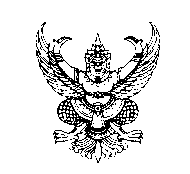 ส่วนราชการ   คณะกรรมการร่างขอบเขตของงาน / ผู้กำหนดคุณลักษณะ  ที่   อว 0605.20/                                           วันที่ ................................................. เรื่อง    ขอนำส่งและขอความเห็นชอบใช้ร่างขอบเขตของงาน หรือรายละเอียดคุณลักษณะพัสดุ   เรียน    คณบดีคณะแพทยศาสตร์           	ด้วย คณะกรรมการร่างขอบเขตของงาน / ผู้กำหนดคุณลักษณะ  ตามคำสั่ง คณะแพทยศาสตร์ ที่...................../.................ลงวันที่………………………………………. ได้จัดทำร่างขอบเขตของงาน (TOR) หรือรายละเอียดคุณลักษณะพัสดุ โครงการจัดซื้อจัดจ้าง.......................................................................................วงเงินงบประมาณ ................................บาท  พร้อมทั้งตารางแสดงวงเงินงบประมาณฯ เสร็จสิ้นเรียบร้อยแล้ว โดยได้ตรวจสอบสินค้าที่ต้องการจะจัดซื้อจัดจ้างว่าเป็นสินค้าที่มีผู้ประกอบการได้รับการรับรองและออกเครื่องหมายสินค้าที่ผลิตในประเทศไทย (MiT) จากสภาอุตสาหกรรม ที่เว็บไซต์ www.mit.fti.or.th ตามแนวทางปฏิบัติตามกฎกระทรวงกำหนดพัสดุและวิธีการจัดซื้อจัดจ้างพัสดุที่รัฐต้องการส่งเสริมหรือสนับสนุน (ฉบับที่ 2)  พ.ศ. 2563  ของหนังสือคณะกรรมการวินิจฉัยปัญหาการจัดซื้อจัดจ้างและการบริหารพัสดุภาครัฐ ด่วนที่สุด ที่ กค (กวจ) 0405.2/ว 78 ลงวันที่ 31 มกราคม 2565   ปรากฏว่า   1. 	          ไม่เป็นสินค้า MiT     2.           เป็นสินค้า MiT  โดยมีผู้ประกอบการนำเสนอราคา ดังนี้	      1) .......................................................................................			  2) .......................................................................................	 	  3) ....................................................................................... 3.         ไม่เป็นสินค้าที่ผลิตในประเทศไทยและจำเป็นต้องใช้สินค้าที่ผลิตหรือนำเข้าจากต่างประเทศ 	ดังนั้น จึงขอนำส่งและขอความเห็นชอบใช้ร่างขอบเขตของงาน พร้อมเอกสารประกอบที่แนบมานี้ ตารางแสดงวงเงินงบประมาณที่ได้รับจัดสรรและราคากลาง (ราคาอ้างอิง) (แบบ บก.06)ใบเสนอราคา พร้อมเอกสารของผู้ประกอบการ คือ คุณลักษณะ แคตตาล๊อก หนังสือรับรอง ของผู้นำเสนอราคาแบบแสดงการลงทะเบียนในระบบ e-gp ของผู้นำเสนอราคาเอกสารแสดงการตรวจสอบสินค้าที่ต้องการจะจัดซื้อจัดจ้างว่าเป็นสินค้าที่มีผู้ประกอบการได้รับการรับรองและออกเครื่องหมายสินค้าที่ผลิตในประเทศไทย (MiT) จากสภาอุตสาหกรรมแห่งประเทศไทย 	เพื่อใช้ดำเนินการจัดซื้อจัดจ้างตามระเบียบและขั้นตอน ต่อไปจึงเรียนมาเพื่อโปรดพิจารณาเห็นชอบ				 (ลงชื่อ)........................................................... 				             (....................................................)					ประธานกรรมการ / ผู้กำหนดคุณลักษณะ 